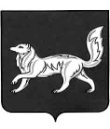 КОНТРОЛЬНО-РЕВИЗИОННАЯ КОМИССИЯТУРУХАНСКОГО РАЙОНА КРАСНОЯРСКОГО КРАЯ663230, Красноярский край, с.Туруханск, ул. Шадрина А.Е., д.15Телефон: 8-(39190) 4-45-02, Е-mail: krk-turuhansk@yandex.ruОГРН 1102437000082, ИНН/КПП 2437004497/24370100111.09.2015Заключение по результатам внешней проверки годового отчета об исполнении бюджета Вороговского сельсовета за 2014 год.Внешняя проверка годового отчета об исполнении бюджета Вороговского сельсовета за 2014 год проведена Контрольно-ревизионной комиссией Туруханского района на основании статьи 264.4 Бюджетного кодекса Российской Федерации, Соглашения о передаче полномочий по осуществлению внешнего муниципального финансового контроля от 01.01.2015 № 3; п. 1.14 плана работы Контрольно-ревизионной комиссии Туруханского района на 2015 год.Общие сведения.1) Администрация Вороговского сельсовета - является исполнительно – распорядительным органом местного самоуправления, на основании Устава Вороговского сельсовета Туруханского района Красноярского края принятого решением Вороговского  Сельского Совета депутатов № 5-108 от 30.11.2004 года (в ред. от 14.10.2008 года) (далее - Устава Вороговского сельсовета);2) Подведомственных учреждений:  1 - учреждение орган местного самоуправления, 3 – казенных учреждения (МККДУ «Сельский Дом культуры с. Ворогово» ИНН 2437004899, МКУК «Сельская библиотека с.Ворогово» ИНН 2437004867, МККДУ «Вороговский молодежный центр» ИНН 2437005028).3) Бухгалтерский учет ведется централизованно, Администрацией Вороговского сельсовета;4) Финансирование учреждений осуществляется на основании бюджетных смет.Оценка полноты бюджетной отчетности.В соответствии с пунктом 3 статьи 264.1Бюджетного кодекса РФ, бюджетная отчетность включает:- отчет об исполнении бюджета;- баланс исполнения бюджета;- отчет о финансовых результатах деятельности;- отчет о движении денежных средств;- пояснительную записку.Порядок составления и представления  форм бюджетной отчетности определен Инструкцией о  порядке составления и представления годовой, квартальной и месячной отчетности об исполнении бюджетов бюджетной системы Российской Федерации, утвержденной Приказом Минфина РФ  28.12.2010 № 191н (далее – Приказ № 191н).Перечень форм годовой бюджетной отчетности, предоставленной в адрес Контрольно-ревизионной комиссии Туруханского района, приведен в таблице № 1.Таблица  №1 Перечень форм годовой отчетности органа организующего исполнение бюджета Вороговского сельсовета.Формы представлены к проверке не в полном объеме, что является нарушением  требований установленных Приказом № 191н.Исполнение бюджета Вороговского сельсовета за  2014 год.Бюджетный процесс в Вороговском сельсовете осуществлялся на основании Бюджетного кодекса РФ, Устава Вороговского сельсовета, Решения Вороговского Сельского совета депутатов от 21.08.2013 № 26-49 «Об утверждении Положения о бюджетном процессе в Вороговском сельсовете».Бюджет Вороговского сельсовета на 2014 год утвержден Решением Вороговского сельского совета депутатов от 20.12.2013 № 31-71 «О бюджете Вороговского сельсовета на 2014 год, плановый период 2015-2016 г.» (далее – Решение о бюджете Вороговского сельсовета).Решением о бюджете утверждены основные характеристики  бюджета Вороговского сельсовета на 2014 год:Прогнозируемый общий объем доходов бюджета в сумме 22 428,09 тыс.руб.Общий объем расходов бюджета в сумме  22 428,09 тыс. руб.Дефицит поселкового бюджета в сумме 0,000 тыс. рублей.Источники внутреннего финансирования дефицита поселкового бюджета  в сумме 0,000 тыс. руб.В 2014 году Вороговский сельский Совет депутатов не принимал решения о передаче полномочий по осуществлению внешнего муниципального финансового контроля органов местного самоуправления муниципального образования Вороговский сельсовет органам местного самоуправления муниципального образования Туруханский район. Экспертиза проекта бюджета поселения на 2014 год Контрольно-ревизионной комиссией Туруханского района не проводилась.В связи с чем, при проведении данного экспертно-аналитического мероприятия, Контрольно-ревизионной комиссией Туруханского района не будет проводиться анализ Решения о бюджете Вороговского сельсовета на 2014 год и Решения Вороговского Сельского совета депутатов от 21.08.2013 № 26-49 «Об утверждении Положения о бюджетном процессе в Вороговском сельсовете»  на соответствие нормам и требованиям, установленным Бюджетным кодексом РФ, в части рассмотрения и утверждения бюджетов. В течении 2014 года  изменения  и дополнения в Решение о бюджете  Вороговского сельсовета вносились 3 раза (Решениями Вороговского сельского Совета депутатов  от 19.03.2014 № 32-74, от 01.09.2014 № 36-83, от 16.10.2014 № 38-91).Решением Вороговского сельского Совета депутатов от 19.03.2014 № 32-74 были утверждены изменения основных характеристик бюджета Вороговского сельсовета на 2014 год. В результате корректировки бюджета, плановые показатели расходной части превысили показатели доходной части бюджета,  дефицит составил 6 003 984,07 руб. На момент проведения экспертно-аналитического мероприятия Вороговским сельсоветом предоставлены текстовые части решений Вороговского сельского Совета депутатов о внесении изменений в бюджет поселения на 2014 год, без приложений, содержащих информацию об источниках финансирования дефицита бюджета, о распределении доходов по классификации кодов доходов, по распределению расходов по ведомственной структуре, по разделам, подразделам, целевым статьям (государственным (муниципальным) программам и непрограммным направлениям деятельности), группам (группам и подгруппам) видов расходов и (или) по целевым статьям (государственным (муниципальным) программам и непрограммным направлениям деятельности и т.д. В текстовой части решения Вороговского сельского Совета депутатов от 16.10.2014 № 38-91 не указаны показатели основных характеристик бюджета, нет ссылок на приложения с информацией по корректируемым расходам.В тексте указано «Скорректировать смету расходов бюджета Администрации Вороговского сельсовета», суммы корректировки не указаны, тем самым нарушен принцип прозрачности (открытости) бюджета, утвержденный в статье 36 Бюджетного кодекса РФ.Анализ изменения основных характеристик бюджета Вороговского сельсовета составлен по решениям, в текстовой части которых указаны показатели основных характеристик бюджета поселения.Таблица № 2(в тыс. руб.)В  нарушение п.3 статьи 217 Бюджетного кодекса РФ, показатели в росписи расходов бюджета Вороговского сельсовета на 01.01.2014 года не соответствуют показателям, утвержденным Решением Вороговского сельского совета депутатов от 20.12.2013 № 31-71 «О бюджете Вороговского сельсовета на 2014 год, плановый период 2015-2016 г.».Анализ отклонений между показателями в Росписи расходов бюджета Вороговского сельсовета на 01.01.2014 и показателями, утвержденными в расходной части бюджета на 01.01.2014 Решением о бюджета Вороговского сельсовета.Таблица № 3(в тыс.руб.)В Решении о бюджете от 20.12.2013 № 31-71 в Приложении № 4 и Приложении № 5 по разделам, подразделам, целевым статьям и по ведомственной структуре распределено бюджетных ассигнований на 120,000 тыс.руб. больше, чем указано в текстовой части решения (22 428,09 тыс.руб.).По подпрограмме «Культура-новые перспективы» (целевая статья расходов (далее – ЦСР) 0140000 показатель 120,000 тыс.руб. не учтен в итоговой сумме по разделу 0801 «Культура» .В связи с отсутствием Приложения «Доходы  бюджета поселения на 2014 год» к Решению Вороговского сельского Совета депутатов от 01.09.2014 № 36-83, для анализа плановых показателей доходной части бюджета Вороговского сельсовета были взяты плановые показатели доходной части, указанные в Проекте решения об исполнении бюджета поселения за 2014 год.  Таблица № 4(в тыс.руб.)В плановых показателях доходов на конец отчетного периода доля собственных доходов в общей сумме доходов бюджета Вороговского сельсовета составляет  5,2 %, доля безвозмездных перечислений от других бюджетов бюджетной системы  94,8 %. Бюджет Вороговского сельсовета высоко дотационный.В собственных доходах бюджета основную долю занимает налог на доходы физических лиц –   51,5 %, остальные доходные источники распределились следующим образом: акцизы  по подакцизным товарам – 19,0 %, налоги на имущество – 2,8  %, госпошлина –2,8 %, доходы от использования имущества, находящегося в государственной и муниципальной собственности – 5,4 %, доходы от продажи земельных участков, государственная собственность на которые не разграничена и которые расположены в границах поселения – 0,1%, прочие неналоговые доходы – 18,4%.Увеличение  плановых показателей доходной части бюджета составило 1 311,294 тыс. руб., за счет налоговых и неналоговых доходов на сумму 358,877 тыс.руб.,   за счет межбюджетных трансфертов из бюджета Туруханского района (952,417 тыс.руб.).Расходы бюджета Вороговского сельсовета, согласно принципа, установленного статьей 38.1 Бюджетного кодекса Российской Федерации о подведомственности расходов бюджета, распределены по ведомственной структуре расходов по одному главному распорядителю расходов бюджета – Администрации Вороговского сельсовета (код главы – 813). Плановые бюджетные ассигнования расходов бюджета Вороговского сельсовета на 2014 год приведены в таблице 5.Анализ изменения плановых бюджетных ассигнований расходов бюджета Вороговского сельсовета за 2014 год по функциональной структуре расходов.Таблица 5( в тыс. руб.)Плановые бюджетные ассигнования в росписи по расходам на 31.12.2014 по сравнению с показателями на 01.01.2014 года, утвержденными в Решении о бюджете, увеличены  на сумму 7 315,284 тыс.руб.В структуре плановых расходов Вороговского сельсовета на конец отчетного периода наибольший удельный вес имеют расходы по разделу 0100 «Общегосударственные вопросы» - 34,7 %, по разделу 0104 «Функционирование Правительства Российской Федерации, высших исполнительных органов государственной власти субъектов Российской Федерации, местных администраций» - 32,2 % и по разделу 0503 «Благоустройство» - 24,4%.Решением Вороговского сельского Совета депутатов от 19.03.2014 № 32-74  бюджет 2014 года был утвержден с дефицитом – 6 003 984,07 руб. Источником финансирования дефицита бюджета были утверждены изменения остатков средств на счетах по учету средств бюджетов. Исполнение бюджета Вороговского сельсовета по доходам за 2014 год составляет 23 002 490,53 руб. или 96,9 % от суммы плановых показателей (23 739 384,05 руб.)Анализ исполнения бюджета Вороговского сельсовета по доходам за 2014 год.Таблица № 6(в руб.)Сумма поступления собственных доходов бюджета составила 1 265 693,88 руб., или  102,65%  от   планового показателя.Увеличение собственных доходов бюджета на 32 616,48 руб. связано, в том числе, с увеличением поступлений по налогу на доходы  физических лиц  на 41 042,38 руб. и по доходам, получаемым в виде арендной платы за земельные участки, государственная собственность на которые не разграничена и которые расположены в границах межселенных территорий муниципальных районов, а также средства от продажи права на заключение договоров аренды указанных земельных участков на 24 944,84 руб.По безвозмездным перечислениям сумма поступлений составила  96,58 % или 21 736 739,65 руб., на  769 567,00 руб. меньше, чем запланировано (22 506 306,65 руб.).По КБК 2 07 05030 10 0000 180 в доходную часть Вороговского поселения поступило 2 494 872,00 руб. – средства ЗАО «Ванкорнефть» на ремонт домов ветеранов Великой Отечественной войны.В таблице № 7 приведен анализ безвозмездных поступлений за 2014 год из районного бюджета в бюджет поселения.Таблица № 7(в руб.)Кассовое исполнение бюджета Вороговского сельсовета по расходам за 2014 год составляет 25 792 347,56 руб. или 86,7 % от суммы плановых ассигнований, указанных в Росписи расходов Вороговского сельсовета на 31.12.2014 года (29 743 368,12 руб.), остаток неисполненных бюджетных ассигнований – 3 951 020,56 руб. Контрольно-ревизионная комиссия Туруханского района обращает внимание на расхождение показателей, указанных в Отчете по исполнению бюджета на 01.01.2015 года, в расходной части - «Утвержденные бюджетные назначения» (29 611 781,22 руб.) и показателей указанных в Росписи расходов бюджета Вороговского сельсовета (29 743 368,12 руб.) на аналогичную дату . Сумма расхождения составляет 131 586,90 руб.Анализ исполнения бюджета Вороговского сельсовета по расходам в разрезе  разделов, подразделов бюджетной классификации  расходов за 2014 год.Таблица № 8(в руб.)Неисполнено бюджетных ассигнований в 2014 году 3 951 020,56 руб., в том числе, по разделу 0503 «Благоустройство»  в сумме 2 494 872,00 руб. (не освоены средства ЗАО «Ванкорнефть» на ремонт домов ветеранов Великой Отечественной войны), по разделу 0104 «Функционирование Правительства Российской Федерации, высших исполнительных органов государственной власти субъектов Российской Федерации, местных администраций» в сумме 1 188 546,46 руб.Структура расходов Вороговского сельсовета за 2014 год приведена в таблице № 9.Таблица № 9(в руб.)В структуре кассовых расходов Вороговского сельсовета за 2014 год расходы по разделу 0100 «Общегосударственные вопросы» составляет 35,36%  от общей суммы расходов, по разделу 0800 «Культура, кинематография» - 21,58%, по разделу 0500 «Жилищно-коммунальное хозяйство» - 18,69%.В 2014 году бюджет Вороговского сельсовета был сформирован в программном формате.На 2014 год были утверждены две муниципальные программы:Постановлением Администрации Вороговского сельсовета от 30.10.2013 № 94-п «Обеспечение комфортного и безопасного проживания на территории Вороговского сельсовета»Постановлением Администрации Вороговского сельсовета от 30.10.2013 № 95-п «Обеспечение условий эффективного управления муниципальными финансами».В Росписи расходов бюджета Вороговского сельсовета на 31.12.2014 года не выделена общая сумма бюджетных ассигнований по программе «Обеспечение комфортного и безопасного проживания на территории Вороговского сельсовета», не выделена общая сумма бюджетных ассигнований по Подпрограмме «Поддержка и развитие муниципальных проектов и мероприятий по благоустройству территории Вороговского сельсовета» и т.д..Замечания по Проекту решения «Об исполнении бюджета Вороговского сельсовета за 2014 год» (далее – Проект решения).Контрольно-ревизионная комиссия Туруханского района рекомендует приложения к  Проекту решения сформировать в соответствии со статьей 264.6 Бюджетного кодекса РФ.Наименования таблиц в Приложениях к Проекту решения изложить в соответствии со ст. 264.6 Бюджетного кодекса РФ. В соответствии со статьей 264.6 Бюджетного кодекса РФ  - «Законом (решением) об исполнении бюджета утверждается отчет об исполнении бюджета за отчетный финансовый год с указанием общего объема доходов, расходов и дефицита (профицита) бюджета.Отдельными приложениями к закону (решению) об исполнении бюджета за отчетный финансовый год утверждаются показатели:доходов бюджета по кодам классификации доходов бюджетов;доходов бюджета по кодам видов доходов, подвидов доходов, классификации операций сектора государственного управления, относящихся к доходам бюджета;расходов бюджета по ведомственной структуре расходов соответствующего бюджета;расходов бюджета по разделам и подразделам классификации расходов бюджетов;источников финансирования дефицита бюджета по кодам классификации источников финансирования дефицитов бюджетов;источников финансирования дефицита бюджета по кодам групп, подгрупп, статей, видов источников финансирования дефицитов бюджетов классификации операций сектора государственного управления, относящихся к источникам финансирования дефицитов бюджетов».Контрольно – ревизионная комиссия Туруханского района обращает внимание на поздний срок представления годового отчета об исполнении местного бюджета за 2014 год для подготовки заключения.На основании п.1 статьи 264.4 Бюджетного кодекса Российской Федерации, годовой отчет об исполнении бюджета до его рассмотрения в законодательном (представительном) органе подлежит внешней проверке, которая включает внешнюю проверку бюджетной отчетности главных администраторов бюджетных средств и подготовку заключения на годовой отчет об исполнении бюджета.В соответствии с абз.2 пункта 3 статьи 264.4 Бюджетного кодекса Российской Федерации, местная  администрация представляет отчет об исполнении местного бюджета для подготовки заключения на него не позднее 1 апреля текущего года. Подготовка заключения на годовой отчет об исполнении местного бюджета проводится в срок, не превышающий один месяц.На запрос Контрольно-ревизионной комиссии Туруханского района  администрацией Вороговского сельсовета, в том числе, была представлена в электронном виде Главная книга за 2014 год главного распорядителя бюджетных средств Администрации Вороговского сельсовета.В ходе проведения экспертно-аналитического мероприятия был проведен анализ правильности отражения показателей по счетам бюджетного (бухгалтерского) учета из Главной книги на 31.12.2014  в Балансе исполнения консолидированного бюджета (форма 0503320)  на аналогичную дату, предоставленного в составе годового отчета администрацией Вороговского сельсовета.В таблице № 10 представлен данный анализ. Расхождения выявлены практически по каждому синтетическому счету бюджетного (бухгалтерского) учета.                                                                                                       Таблица № 10( в руб.)	Выявленные отклонения в показателях бюджетной отчетности за 2014 год  свидетельствуют о нарушении  ведения бюджетного учета.Выводы:В  нарушение п.3 статьи 217 Бюджетного кодекса РФ, показатели в росписи расходов бюджета Вороговского сельсовета на 01.01.2014 года не соответствуют показателям, утвержденным Решением Вороговского сельского совета депутатов от 20.12.2013 № 31-71 «О бюджете Вороговского сельсовета на 2014 год, плановый период 2015-2016 г.».Бухгалтерская отчетность по исполнению бюджета за 2014 год главного распорядителя бюджетных средств Администрации Вороговского сельсовета предоставлена не в полном объеме, выявлены отклонения в показателях, приведенных в отчетах с показателями Главной книги.Выявленные отклонения в показателях бюджетной отчетности за 2014 год  свидетельствуют о нарушении  ведения бюджетного учета, о недостоверности отчета за 2014 год.3. Проект решения «Об исполнении бюджета Вороговского сельсовета за 2014 год» сформирован с нарушением требований статьи 264.6 Бюджетного кодекса РФ.Не содержит необходимых приложений, содержащих структурированную информацию по исполнению бюджета поселения по доходам, расходам, источникам финансирования и  т.д.Контрольно-ревизионная комиссия Туруханского района рекомендует Администрации Вороговского сельсовета:1. Доработать Проект решения Вороговского сельского Совета депутатов «Об исполнении бюджета Вороговского сельсовета за 2014 год» в соответствии с требованиями статьи 264.6 Бюджетного кодекса Российской Федерации и пункта 2 статьи 33 Положения Положения «О бюджетном процессе в Вороговском сельсовете».2. В соответствии с пунктом 2 статьи 31 Положения «О бюджетном процессе в Вороговском сельсовете» осуществлять контроль за соблюдением процедур составления и исполнения бюджета, составления бюджетной отчетности и ведения бюджетного учета, а также осуществлять контроль за подготовкой и организацией мер, направленных на повышение результативности (эффективности и экономности) использования бюджетных средств.Контрольно-ревизионная комиссия Туруханского района обращает внимание представительного органа на нарушение пункта 1 статьи 264.4 Бюджетного кодекса РФ - годовой отчет об исполнении бюджета до его рассмотрения в законодательном (представительном) органе подлежит внешней проверке, которая включает внешнюю проверку бюджетной отчетности главных администраторов бюджетных средств и подготовку заключения на годовой отчет об исполнении бюджета.№ формы по Инструкции № 191нНаименование формы ПримечанияЗамечания(ф. 0503110)Справка по заключению счетов бюджетного учета отчетного финансового года+(ф.0503321)Консолидированный отчет о финансовых результатах деятельности+(ф.0503323)Консолидированный отчет о движении средств+(ф.0503317)Отчет об исполнении консолидированного бюджета субъекта РФ и бюджета территориального  государственного внебюджетного фонда+(ф.0503320)Баланс исполнения консолидированного бюджета субъекта РФ и бюджета Территориального государственного внебюджетного фонда+(ф.0503125)Справка по консолидируемым расчетам+Отчет представлен не по форме(ф.0503128)Отчет о принятых бюджетных обязательствах ( Приказ Минфина РФ от 09.11.2009 № 115н)-Не предоставлен(ф.0503160)Пояснительная записка +Приложения к пояснительной запискеф.0503361Сведения о количестве государственных (муниципальных) учреждений+ф.0503364Сведения об исполнении консолидированного бюджета+ф.0503368Сведения о движении нефинансовых активов консолидированного бюджета +ф.0503369Сведения по дебиторской и кредиторской задолженности - дебиторская+ф.0503369Сведения по дебиторской и кредиторской задолженности - кредиторская+ф.0503371Сведения о финансовых вложениях-ф.0503372Сведения о государственном (муниципальном) долге консолидированного бюджета-ф.0503373Сведения об изменении остатков валюты баланса консолидированного бюджета-ф.0503376Сведения о недостачах и хищениях денежных средств и материальных ценностей+Код формы по ОКУД указан 0503176ф.0503377Сведения об использовании информационно-коммуникационных  технологий в консолидированном бюджете+ПараметрыРешение сессии от 20.12.2013 № 31-71Решение сессии от 19.03.2014 № 32-74Решение сессии от 01.09.2014 № 36-83Плановые показатели в приложениях к ПроектуРешения об исполнении бюджета за 2014 годОтклонение гр.5-гр.4123456Доходы22 428,0922 912,56122 660,01223 739,3841 079,372Расходы22 428,0928 916,54528 663,99629 611,781/ 29 743,368хДефицит0,0006 003,9846 003,9846 003,9840,000Источники0,000-6 003,984-6 003,984-6 003,9840,000ПБСНаименование КЦСРРазделПодразделКЦСРКВРРешение от 20.12.2013 № 31-71Роспись на 01.01.2014Отклонение гр.8 - гр.7123456789Администрация Вороговского сельсоветаРасходы на выплату Главе01029500200723,380685,673-37,707Администрация Вороговского сельсоветаФонд оплаты труда и взносы по обязательному социальному страхованию01029500200120723,380685,673-37,707Администрация Вороговского сельсоветаМуниципальная программа Вороговского сельсовета "Обеспечение стабильного управления муниципальными финансами"01040200400756,500233,000-523,500Администрация Вороговского сельсоветаПрочая закупка товаров, работ и услуг01040200400240756,500233,000-523,500Администрация Вороговского сельсоветаРасходы на выплаты и обеспечение деятельности персоналу Администрации010495004006 234,77010 277,7174 042,947Администрация Вороговского сельсоветаФонд оплаты труда и взносы по обязательному социальному страхованию010495004001203 173,3503 760,565587,215Администрация Вороговского сельсоветаПрочая закупка товаров, работ и услуг010495004002403 061,4206 516,4633 455,043Администрация Вороговского сельсоветаУплата прочих налогов, сборов и иных платежей010495004008500,0000,6890,689Администрация Вороговского сельсоветаОсуществление государственных полномочий по созданию и обеспечению деятельности административных комиссий011386275146,6006,6000,000Администрация Вороговского сельсоветаПрочая закупка товаров, работ и услуг011386275142406,6006,6000,000Администрация Вороговского сельсоветаОсуществление первичного воинского учета на территориях, где отсутствуют военные коммисариаты0203862511899,63099,6300,000Администрация Вороговского сельсоветаФонд оплаты труда и взносы по обязательному социальному страхованию0203862511812061,81058,625-3,185Администрация Вороговского сельсоветаПрочая закупка товаров, работ и услуг0203862511824037,82041,0053,185Администрация Вороговского сельсоветаОбеспечение первичных мер пожарной безопасности03100138169130,000130,0000,000Администрация Вороговского сельсоветаПрочая закупка товаров, работ и услуг03100138169240130,000130,0000,000Администрация Вороговского сельсоветаСодержание дебаркадера04080120501489,000286,692-202,308Администрация Вороговского сельсоветаПрочая закупка товаров, работ и услуг04080120501240489,000286,692-202,308Администрация Вороговского сельсоветаСодержание дорог местный бюджет040901205022 510,400635,300-1 875,100Администрация Вороговского сельсоветаПрочая закупка товаров, работ и услуг040901205022402 510,400635,300-1 875,100Администрация Вороговского сельсоветаСодержание дорог софинансирование040901205030,0002,5102,510Администрация Вороговского сельсоветаПрочая закупка товаров, работ и услуг040901205032400,0002,5102,510Администрация Вороговского сельсоветаРасходы на содержание автомобильных дорог общего пользования местного значения городских округов, городских и сельских поселений за счет средств дорожного фонда Красноярского края040901275080,0002 510,4002 510,400Администрация Вороговского сельсоветаПрочая закупка товаров, работ и услуг040901275082400,0002 510,4002 510,400Администрация Вороговского сельсоветаВозмещение части затрат, связанных с транспортировкой основных продуктов питания в рамках подпрограммы "Предоставление субсидий на возмещение части затрат, связанных с поставкой и обеспечением населения Туруханского района продуктами питания на 2014-2016 годы." муниципальной программы Туруханского района "Развитие среднего и малого предпринимательства на территории муниципального образования Туруханский район на 2014-2016 годы"0412990814863,00063,0000,000Администрация Вороговского сельсоветаВозмещение части затрат, Прочая закупка товаров, работ и услуг0412990814824063,00063,0000,000Администрация Вороговского сельсоветаРазработка схем теплоснабжения05020138216500,000500,0000,000Администрация Вороговского сельсоветаПрочая закупка товаров, работ и услуг05020138216240500,000500,0000,000Администрация Вороговского сельсоветаРазработка схем водоснабжения05020138222100,000100,0000,000Администрация Вороговского сельсоветаПрочая закупка товаров, работ и услуг05020138222240100,000100,0000,000Администрация Вороговского сельсоветаУличное освещение050301101002 335,1302 435,130100,000Администрация Вороговского сельсоветаПрочая закупка товаров, работ и услуг050301101002402 335,1302 435,130100,000Администрация Вороговского сельсоветаСодержание мест захоронений0503011040015,000100,00085,000Администрация Вороговского сельсоветаПрочая закупка товаров, работ и услуг0503011040024015,000100,00085,000Администрация Вороговского сельсоветаПрочие работы по благоустройству05030110500397,0702 534,1142 137,044Администрация Вороговского сельсоветаПрочая закупка товаров, работ и услуг05030110500240397,0702 534,1142 137,044Администрация Вороговского сельсоветаПодпрограмма "Дети и молодежь-наше будущее"0707015818612,10012,1000,000Администрация Вороговского сельсоветаПрочая закупка товаров, работ и услуг0707015818624012,10012,1000,000Администрация Вороговского сельсоветаРеализация мероприятий на создание условий успешной социализации и эффективной самореализации молодежи в рамках подпрограммы "Вовлечение молодежи Туруханского района в социальную практику и развитие системы патриотического воспитания подрастающего поколения" муниципальной программы Туруханского района "Развитие физической культуры, спорта и молодежной политики в Туруханском районе"0707015819015,73015,7300,000Администрация Вороговского сельсоветаРеализация мероприятий на создание условий успешной социализации и эффективной самореализации молодежи в рамках подпрограммы "Вовлечение молодежи Туруханского района в социальную практику и развитие системы патриотического воспитания подрастающего поколения" муниципальной программы Туруханского района "Развитие физической культуры, спорта и молодежной политики в Туруханском районе"0707015819024015,73015,7300,000Администрация Вороговского сельсоветаПроведение мероприятий патриотической направленности в рамках подпрограммы "Вовлечение молодежи Туруханского района в социальную практику и развитие системы патриотического воспитания подрастающего поколения" муниципальной программы Туруханского района "Развитие физической культуры, спорта и молодежной политики в Туруханском районе"070701581954,2354,2350,000Администрация Вороговского сельсоветаПроведение мероприятий патриотической направленности в рамках подпрограммы "Вовлечение молодежи Туруханского района в социальную практику и развитие системы патриотического воспитания подрастающего поколения" муниципальной программы Туруханского района "Развитие физической культуры, спорта и молодежной политики в Туруханском районе"070701581952404,2354,2350,000Администрация Вороговского сельсоветаПодпрограмма "Культура-новые перспективы"08010140000120,000120,0000,000Администрация Вороговского сельсоветаПодпрограмма "Культура-новые перспективы"08010140000240120,000120,0000,000МККДУ "СДК с.Ворогово"Обеспечение деятельности дома культуры080199004403 874,5703 754,570-120,000МККДУ "СДК с.Ворогово"Фонд оплаты труда и взносы по обязательному социальному страхованию080199004401101 490,7201 546,22055,500МККДУ "СДК с.Ворогово"Обеспечение деятельности дома культуры080199004402402 383,8502 208,350-175,500МКУК "Сельская библиотека с.Ворогово"Обеспечение деятельности библиотеки080199004422 136,8702 136,8700,000МКУК "Сельская библиотека с.Ворогово"Фонд оплаты труда и взносы по обязательному социальному страхованию08019900442110944,950980,16335,213МКУК "Сельская библиотека с.Ворогово"Обеспечение деятельности библиотеки080199004422401 191,9201 156,708-35,212Администрация Вороговского сельсоветаПодпрограмма  "Дети и молодежь -наше будущее"1101015048277,3800,000-77,380Администрация Вороговского сельсоветаОбеспечение деятельности молодежного центра1101015048224077,3800,000-77,380МККДУ "Вороговский молодежный центр"Обеспечение деятельности молодежного центра110199004821 729,6901 807,07077,380МККДУ "Вороговский молодежный центр"Фонд оплаты труда и взносы по обязательному социальному страхованию11019900482110781,530809,83028,300МККДУ "Вороговский молодежный центр"Обеспечение деятельности молодежного центра11019900482240948,160997,24049,080Администрация Вороговского сельсоветаИные межбюджетные трансферты14039900009217,030217,0300,000Администрация Вороговского сельсоветаПередача полномочий14039900009540217,030217,0300,000ИтогоИтогоИтогоИтогоИтогоИтого22 548,08528 667,3716 119,286Код бюджетной классификацииНаименование доходовРешение от 20.12.2013 № 31-71Плановые показатели в Отчете об исполнении бюджета 2014 годаОтклоне-ние (гр.4-гр.3)123451 00 00 000 00 0000 000НАЛОГОВЫЕ И НЕНАЛОГОВЫЕ ДОХОДЫ874,2001 233,077358,8771 01 00000 00 0000 000НАЛОГИ НА ПРИБЫЛЬ, ДОХОДЫ653,130635,000-18,1301 01 02000 01 0000 110Налог на доходы физических лиц652,350635,000-17,3501 01 02030 01 0000 110Налог на доходы физических лиц с доходов, полученных физическими лицами в соответствии со статьей 228 Налогового Кодекса Российской Федерации0,7800,000-0,7801 03 00000 00 0000 000НАЛОГИ НА ТОВАРЫ (РАБОТЫ, УСЛУГИ), РЕАЛИЗУЕМЫЕ НА ТЕРРИТОРИИ РОССИЙСКОЙ ФЕДЕРАЦИИ0,000235,300235,3001 03 02000 01 0000 110Акцизы по подакцизным товарам (продукции), производимым на территории Российской Федерации0,000235,300235,3001 03 02230 01 0000 110Доходы от уплаты акцизов на дизельное топливо, подлежащие распределению между бюджетами субъектов Российской Федерации и местными бюджетами с учетом установленных дифференцированных нормативов отчислений в местные бюджеты0,00086,10086,1001 03 02240 01 0000 110Доходы от уплаты акцизов на моторные масла для дизельных и (или) карбюраторных (инжекторных) двигателей, подлежащие распределению между бюджетами субъектов Российской Федерации и местными бюджетами с учетом установленных дифференцированных нормативов отчислений в местные бюджеты0,0001,8001,8001 03 02250 01 0000 110Доходы от уплаты акцизов на автомобильный бензин, подлежащие распределению между бюджетами субъектов Российской Федерации и местными бюджетами с учетом установленных дифференцированных нормативов отчислений в местные бюджеты0,000139,400139,4001 03 02260 01 0000 110Доходы от уплаты акцизов на прямогонный бензин, подлежащие распределению между бюджетами субъектов Российской Федерации и местными бюджетами с учетом установленных дифференцированных нормативов отчислений в местные бюджеты0,0008,0008,0001 06 00000 00 0000 000НАЛОГИ НА ИМУЩЕСТВО115,37034,340-81,0301 06 01030 10 0000 110Налог на имущество физических лиц, взимаемый по ставкам, применяемым к объектам налогообложения, расположенным в границах поселений71,88025,500-46,3801 06 06000 00 0000 110Земельный налог43,4908,840-34,6501 06 06013 10 0000 110Земельный налог, взимаемый по ставкам, установленным в соответствии с подпунктом 1 пункта 1 статьи 394 Налогового кодекса Российской Федерации и применяемым к объектам налогообложения, расположенным в границах поселений42,2507,600-34,6501 06 06020 00 0000 110Земельный налог, взимаемый по ставкам, установленным в соответствии с подпунктом 2 пункта 1 статьи 394 Налогового кодекса Российской Федерации0,0001,2401,2401 06 06023 10 0000 110Земельный налог, взимаемый по ставкам, установленным в соответствии с подпунктом 2 пункта 1 статьи 394 Налогового кодекса Российской Федерации и применяемым к объектам налогообложения, расположенным в границах поселений1,2401,2400,0001 08 00000 00 0000 000ГОСУДАРСТВЕННАЯ ПОШЛИНА33,90033,9000,0001 08 04020 01 0000 110Государственная пошлина за совершение нотариальных действий должностными лицами органов местного самоуправления, уполномоченными в соответствии с законодательными актами Российской Федерации на совершение нотариальных действий33,90033,9000,0001 11 00000 00 0000 000ДОХОДЫ ОТ ИСПОЛЬЗОВАНИЯ ИМУЩЕСТВА, НАХОДЯЩЕГОСЯ В ГОСУДАРСТВЕННОЙ И МУНИЦИПАЛЬНОЙ СОБСТВЕННОСТИ66,50066,5000,0001 11 05013 05 0000 120Доходы, получаемые в виде арендной платы за земельные участки, государственная собственность на которые не разграничена и которые расположены в границах межселенных территорий муниципальных районов, а также средства от продажи права на заключение договоров аренды указанных земельных участков66,50066,5000,0001 14 00000 00 0000 000ДОХОДЫ ОТ ПРОДАЖИ МАТЕРИАЛЬНЫХ И НЕМАТЕРИАЛЬНЫХ АКТИВОВ5,3001,300-4,0001 14 06013 10 0000 430Доходы от продажи земельных участков, государственная собственность на которые не разграничена и которые расположены в границах поселений5,3001,300-4,0001 17 00000 00 0000 000ПРОЧИЕ НЕНАЛОГОВЫЕ ДОХОДЫ0,000226,737226,7371 17 05050 10 0000 180Прочие неналоговые доходы бюджетов поселений0,000226,737226,7372 00 00 000 00 0000 000БЕЗВОЗМЕЗДНЫЕ ПОСТУПЛЕНИЯ21 553,89022 506,307952,4172 02 00000 00 0000 000БЕЗВОЗМЕЗДНЫЕ ПОСТУПЛЕНИЯ ОТ ДРУГИХ БЮДЖЕТОВ БЮДЖЕТНОЙ СИСТЕМЫ РОССИЙСКОЙ ФЕДЕРАЦИИ21 553,89020 194,641-1 359,2492 02 01001 10 0000 151Дотации бюджетам поселений на выравнивание бюджетной обеспеченности17 746,72011 554,617-6 192,1032 02 03000 00 0000 151Субвенции бюджетам субъектов Российской Федерации и муниципальных образований106,230106,130-0,1002 02 03015 10 0000 151Субвенции бюджетам поселений на осуществление первичного воинского учета на территориях, где отсутствуют военные комиссариаты99,63099,6300,0002 02 03024 10 0000 151Субвенции бюджетам поселений на выполнение передаваемых полномочий субъектов Российской Федерации6,6006,500-0,1002 02 04000 00 0000 151Иные межбюджетные трансферты3 700,9408 533,8944 832,9542 02 04012 10 0000 151Межбюджетные трансферты, передаваемые бюджетам поселений для компенсации дополнительных расходов, возникших в результате решений, принятых органами власти другого уровня0,000386,500386,5002 02 04999 10 0000 151Прочие межбюджетные трансферты, передаваемые бюджетам поселений3 700,9408 147,3944 446,4542 07 00000 00 0000 000ПРОЧИЕ БЕЗВОЗМЕЗДНЫЕ ПОСТУПЛЕНИЯ0,0002 494,8722 494,8722 07 05030 10 0000 180Прочие безвозмездные поступления в бюджеты поселений0,0002 494,8722 494,8722 19 00000 00 0000 000ВОЗВРАТ ОСТАТКОВ СУБСИДИЙ, СУБВЕНЦИЙ И ИНЫХ МЕЖБЮДЖЕТНЫХ ТРАНСФЕРТОВ, ИМЕЮЩИХ ЦЕЛЕВОЕ НАЗНАЧЕНИЕ, ПРОШЛЫХ ЛЕТ0,000-183,206-183,2062 19 05000 10 0000 151Возврат остатков субсидий, субвенций и иных межбюджетных трансфертов, имеющих целевое назначение, прошлых лет из бюджетов поселений0,000-183,206-183,206ИтогоИтого22 428,09023 739,3841 311,294НаименованиеРаздел-подразделРешение от 20.12.2013 № 31-71Роспись на 31.12.2014Отклонение   (гр.5-гр.4)12456Общегосударственные вопросы01007 721,25010 309,4052 588,155Функционирование высшего должностного лица субъекта Российской Федерации и муниципального образования0102723,380738,96415,584Функционирование Правительства Российской Федерации, высших исполнительных органов государственной власти субъектов Российской Федерации, местных администраций01046 991,2709 563,9412 572,671Другие общегосударственные вопросы01136,6006,500-0,100НАЦИОНАЛЬНАЯ ОБОРОНА020099,63099,6300,000Мобилизационная и вневойсковая подготовка020399,63099,6300,000НАЦИОНАЛЬНАЯ БЕЗОПАСНОСТЬ И ПРАВООХРАНИТЕЛЬНАЯ ДЕЯТЕЛЬНОСТЬ0300130,000800,794670,794Защита населения и территории от чрезвычайных ситуаций природного и техногенного характера, гражданская оборона03090,000386,500386,500Обеспечение пожарной безопасности0310130,000414,294284,294НАЦИОНАЛЬНАЯ ЭКОНОМИКА04003 062,4003 497,439435,039Транспорт0408489,0000,000-489,000Дорожное хозяйство04092 510,4003 497,439987,039Другие вопросы в области национальной экономики041263,0000,000-63,000ЖИЛИЩНО-КОММУНАЛЬНОЕ ХОЗЯЙСТВО05003 347,2007 514,2134 167,013Коммунальное хозяйство0502600,000258,663-341,337Благоустройство05032 747,2007 255,5514 508,351ОБРАЗОВАНИЕ070032,065128,27296,207Молодежная политика и оздоровление детей070732,065128,27296,207КУЛЬТУРА, КИНЕМАТОГРАФИЯ08006 011,4405 567,263-444,177Культура08016 011,4405 567,263-444,177Физическая культура и спорт11001 807,0701 734,847-72,223Физическая культура11011 807,0701 734,847-72,223Межбюджетные трансферты общего характера бюджетам субъектов Российской Федерации и муниципальных образований1400217,03091,506-125,524Прочие межбюджетные трансферты общего характера1403217,03091,506-125,524Итого Итого 22 428,08529 743,3697 315,284Код бюджетной классификацииНаименование доходовПлановые показатели в Отчете об исполнении бюджета 2014 годаОтчет об исполнении бюджета 2014 годаОтклонение (гр.4-гр.3)% исполнения (гр.4/гр.3*100%)12345 61 00 00 000 00 0000 000НАЛОГОВЫЕ И НЕНАЛОГОВЫЕ ДОХОДЫ1 233 077,401 265 693,88-32 616,48102,651 01 00000 00 0000 000НАЛОГИ НА ПРИБЫЛЬ, ДОХОДЫ635 000,00676 042,38-41 042,38106,461 01 02000 01 0000 110Налог на доходы физических лиц635 000,00676 042,38-41 042,38106,461 01 02030 01 0000 110Налог на доходы физических лиц с доходов, полученных физическими лицами в соответствии со статьей 228 Налогового Кодекса Российской Федерации635 000,00676 042,38-41 042,38106,461 03 00000 00 0000 000НАЛОГИ НА ТОВАРЫ (РАБОТЫ, УСЛУГИ), РЕАЛИЗУЕМЫЕ НА ТЕРРИТОРИИ РОССИЙСКОЙ ФЕДЕРАЦИИ235 300,00174 364,6060 935,4074,101 03 02000 01 0000 110Акцизы по подакцизным товарам (продукции), производимым на территории Российской Федерации235 300,00174 364,6060 935,4074,101 03 02230 01 0000 110Доходы от уплаты акцизов на дизельное топливо, подлежащие распределению между бюджетами субъектов Российской Федерации и местными бюджетами с учетом установленных дифференцированных нормативов отчислений в местные бюджеты86 100,0065 808,2720 291,7376,431 03 02240 01 0000 110Доходы от уплаты акцизов на моторные масла для дизельных и (или) карбюраторных (инжекторных) двигателей, подлежащие распределению между бюджетами субъектов Российской Федерации и местными бюджетами с учетом установленных дифференцированных нормативов отчислений в местные бюджеты1 800,001 482,33317,6782,351 03 02250 01 0000 110Доходы от уплаты акцизов на автомобильный бензин, подлежащие распределению между бюджетами субъектов Российской Федерации и местными бюджетами с учетом установленных дифференцированных нормативов отчислений в местные бюджеты139 400,00112 736,9826 663,0280,871 03 02260 01 0000 110Доходы от уплаты акцизов на прямогонный бензин, подлежащие распределению между бюджетами субъектов Российской Федерации и местными бюджетами с учетом установленных дифференцированных нормативов отчислений в местные бюджеты8 000,00-5 662,9813 662,98-70,791 06 00000 00 0000 000НАЛОГИ НА ИМУЩЕСТВО34 340,0048 809,62-14 469,62142,141 06 01030 10 0000 110Налог на имущество физических лиц, взимаемый по ставкам, применяемым к объектам налогообложения, расположенным в границах поселений25 500,0037 430,97-11 930,97146,791 06 06000 00 0000 110Земельный налог8 840,0011 378,65-2 538,65128,721 06 06013 10 0000 110Земельный налог, взимаемый по ставкам, установленным в соответствии с подпунктом 1 пункта 1 статьи 394 Налогового кодекса Российской Федерации и применяемым к объектам налогообложения, расположенным в границах поселений7 600,008 878,65-1 278,65116,821 06 06020 00 0000 110Земельный налог, взимаемый по ставкам, установленным в соответствии с подпунктом 2 пункта 1 статьи 394 Налогового кодекса Российской Федерации1 240,002 500,00-1 260,00201,611 06 06023 10 0000 110Земельный налог, взимаемый по ставкам, установленным в соответствии с подпунктом 2 пункта 1 статьи 394 Налогового кодекса Российской Федерации и применяемым к объектам налогообложения, расположенным в границах поселений1 240,002 500,00-1 260,00201,611 08 00000 00 0000 000ГОСУДАРСТВЕННАЯ ПОШЛИНА33 900,0047 545,00-13 645,00140,251 08 04020 01 0000 110Государственная пошлина за совершение нотариальных действий должностными лицами органов местного самоуправления, уполномоченными в соответствии с законодательными актами Российской Федерации на совершение нотариальных действий33 900,0047 545,00-13 645,00140,251 11 00000 00 0000 000ДОХОДЫ ОТ ИСПОЛЬЗОВАНИЯ ИМУЩЕСТВА, НАХОДЯЩЕГОСЯ В ГОСУДАРСТВЕННОЙ И МУНИЦИПАЛЬНОЙ СОБСТВЕННОСТИ66 500,0091 444,84-24 944,84137,511 11 05013 05 0000 120Доходы, получаемые в виде арендной платы за земельные участки, государственная собственность на которые не разграничена и которые расположены в границах межселенных территорий муниципальных районов, а также средства от продажи права на заключение договоров аренды указанных земельных участков66 500,0091 444,84-24 944,84137,511 14 00000 00 0000 000ДОХОДЫ ОТ ПРОДАЖИ МАТЕРИАЛЬНЫХ И НЕМАТЕРИАЛЬНЫХ АКТИВОВ1 300,00750,04549,9657,701 14 06013 10 0000 430Доходы от продажи земельных участков, государственная собственность на которые не разграничена и которые расположены в границах поселений1 300,00750,04549,9657,701 17 00000 00 0000 000ПРОЧИЕ НЕНАЛОГОВЫЕ ДОХОДЫ226 737,40226 737,400,00100,001 17 05050 10 0000 180Прочие неналоговые доходы бюджетов поселений226 737,40226 737,400,00100,002 00 00 000 00 0000 000БЕЗВОЗМЕЗДНЫЕ ПОСТУПЛЕНИЯ22 506 306,6521 736 796,69769 510,0096,582 02 00000 00 0000 000БЕЗВОЗМЕЗДНЫЕ ПОСТУПЛЕНИЯ ОТ ДРУГИХ БЮДЖЕТОВ БЮДЖЕТНОЙ СИСТЕМЫ РОССИЙСКОЙ ФЕДЕРАЦИИ20 194 641,0419 425 131,04769 510,0096,192 02 01001 10 0000 151Дотации бюджетам поселений на выравнивание бюджетной обеспеченности11 554 617,0011 554 617,000,00100,002 02 03000 00 0000 151Субвенции бюджетам субъектов Российской Федерации и муниципальных образований106 130,00106 130,000,00100,002 02 03015 10 0000 151Субвенции бюджетам поселений на осуществление первичного воинского учета на территориях, где отсутствуют военные комиссариаты99 630,0099 630,000,00100,002 02 03024 10 0000 151Субвенции бюджетам поселений на выполнение передаваемых полномочий субъектов Российской Федерации6 500,006 500,000,00100,002 02 04000 00 0000 151Иные межбюджетные трансферты8 533 894,047 764 384,04769 510,0090,982 02 04012 10 0000 151Межбюджетные трансферты, передаваемые бюджетам поселений для компенсации дополнительных расходов, возникших в результате решений, принятых органами власти другого уровня386,50386,500,00100,002 02 04999 10 0000 151Прочие межбюджетные трансферты, передаваемые бюджетам поселений8 147 394,047 377 884,04769 510,0090,562 07 00000 00 0000 000ПРОЧИЕ БЕЗВОЗМЕЗДНЫЕ ПОСТУПЛЕНИЯ2 494 872,002 494 872,000,00100,002 07 05030 10 0000 180Прочие безвозмездные поступления в бюджеты поселений2 494 872,002 494 872,000,00100,002 19 00000 00 0000 000ВОЗВРАТ ОСТАТКОВ СУБСИДИЙ, СУБВЕНЦИЙ И ИНЫХ МЕЖБЮДЖЕТНЫХ ТРАНСФЕРТОВ, ИМЕЮЩИХ ЦЕЛЕВОЕ НАЗНАЧЕНИЕ, ПРОШЛЫХ ЛЕТ-183 206,39-183 206,390,00100,002 19 05000 10 0000 151Возврат остатков субсидий, субвенций и иных межбюджетных трансфертов, имеющих целевое назначение, прошлых лет из бюджетов поселений-183 206,39-183 206,390,00100,00Итого23 739 384,0523 002 490,53736 893,5296,90Раздел, подразделКЦСРНаименование КЦСРАссигнованияИсполнено Отклонение (гр. 5- гр.4)12345601138627514Расходы на выполнение государственных полномочий по созданию и обеспечению деятельности административных комиссий в рамках непрограммных расходов органов судебной власти6 500,006 500,000,0014011217601Предоставление дотаций на выравнивание бюджетной обеспеченности поселений за счет средств краевого бюджета в рамках подпрограммы "Создание условий для эффективного и ответственного управления муниципальными финансами, повышения устойчивости бюджетов поселений Туруханского района" муниципальной программы Туруханского района "Управление муниципальными финансами"5 090 430,005 090 430,000,0014039921021Региональные выплаты и выплаты, обеспечивающие уровень заработной платы работников бюджетной сферы не ниже размера минимальной заработной платы (минимального размера оплаты труда), в рамках непрограммных расходов отдельных органов местного самоуправления829,40829,400,0003098518050Резервный фонд  администрации Туруханского района386 500,00386 500,000,0014011218101Предоставление дотаций на выравнивание бюджетной обеспеченности поселений за счет средств районного бюджета в рамках подпрограммы "Создание условий для эффективного и ответственного управления муниципальными финансами, повышения устойчивости бюджетов поселений Туруханского района" муниципальной программы Туруханского района "Управление муниципальными финансами"6 464 187,006 464 187,000,0014021218102Межбюджетные трансферты на поддержку мер по обеспечению сбалансированности бюджетов поселений в рамках подпрограммы "Создание условий для эффективного и ответственного управления муниципальными финансами, повышения устойчивости бюджетов поселений Туруханского района" муниципальной программы Туруханского района "Управление муниципальными финансами"4 992 100,004 238 420,00-753 680,0002038625118Осуществление первичного воинского учета на территориях, где отсутствуют военные комиссариаты99 630,0099 630,000,0014031128166Организация общественных работ и временной занятости граждан, испытывающих трудности в поиске работы в рамках подпрограммы "Оказание содействия занятости населению" муниципальной программы Туруханского района"Обеспечение комфортной среды проживания на территории населенных пунктов Туруханского района"37 963,8137 963,810,0008010648153Повышение фондов оплаты труда работников муниципальных учреждений культуры и педагогических работников муниципальных учреждений дополнительного образования детей в сфере культуры на 10% с 1 января 2014221 425,00221 425,000,0004090917508Расходы на содержание автомобильных дорог общего пользования местного значения городских округов, городских и сельских поселений за счет средств дорожного фонда Красноярского края2 510 400,002 510 400,000,0005020367423Мероприятия по проведению обязательных энергетических обследований муниципальных учреждений Красноярского края в рамках подпрограммы "Энергосбережение и повышение энергетической эффективности в районе" муниципальной программы Туруханского района "Реформирование и модернизация жилищно-коммунального хозяйства и повышение энергетической эффективности на территории Туруханского района"58 703,8358 703,830,0005020367424Межбюджетные трансферты на разработку схем теплоснабжения муниципальных образований Красноярского края в рамках подпрограммы "Энергосбережение и повышение энергетической эффективности в районе" муниципальной программы Туруханского района "Реформирование и модернизация жилищно-коммунального хозяйства и повышение энергетической эффективности на территории Туруханского района"40 000,0040 000,000,0005020368216Межбюджетные трансферты бюджетам муниципальных образований (поселений) района на разработку схем теплоснабжения населенных пунктов муниципального образования Туруханский район в рамках подпрограммы "Энергосбережение и повышение энергетической эффективности в районе" муниципальной программы Туруханского района "Реформирование и модернизация жилищно-коммунального хозяйства и повышение энергетической эффективности на территории Туруханского района"59 900,0059 900,000,0005020378222Межбюджетные трансферты на разработку схем водоснабжения и водоотведения (согласно приложения) в рамках подпрограммы "Обеспечение населения чистой питьевой водой" муниципальной программы Туруханского района "Реформирование и модернизация жилищно-коммунального хозяйства и повышение энергетической эффективности на территории Туруханского района"100 000,0099 900,00-100,0007070738190Реализация мероприятий по созданию условий успешной социализации и эффективной самореализации молодежи в рамках подпрограммы "Вовлечение молодежи Туруханского района в социальную практику и развитие системы патриотического воспитания подрастающего поколения" муниципальной программы Туруханского района "Развитие физической культуры, спорта и молодежной политики в Туруханском районе"15 730,000,00-15 730,0007070738195Проведение мероприятий патриотической направленности в рамках подпрограммы "Вовлечение молодежи Туруханского района в социальную практику и развитие системы патриотического воспитания подрастающего поколения" муниципальной программы Туруханского района "Развитие физической культуры, спорта и молодежной политики в Туруханском районе"4 235,004 235,000,0007070738280Временная занятость несовершеннолетних граждан от 14 до 18 лет в летний период в рамках подпрограммы "Вовлечение молодежи Туруханского района в социальную практику и развитие системы патриотического воспитания подрастающего поколения" муниципальной программы Туруханского района "Развитие физической культуры, спорта и молодежной политики в Туруханском районе"94 007,0094 007,000,0011010718186Проведение физкультурно-массовых мероприятий в поселениях Туруханского района в рамках подпрограммы "Развитие массовой физической культуры и спорта" муниципальной программы Туруханского района "Развитие физической культуры, спорта и молодежной политики в Туруханском районе"12 100,0012 100,000,00ИтогоИтогоИтого20 194 641,0419 425 131,04-769 510,00КФСРНаименование КФСРКЦСРНаименование КЦСРПлан на 31.12.2015Кассовые расходыНеисполненные бюджетные ассигнования (гр.5- гр.6)12345670100Общегосударственные вопросыОбщегосударственные вопросыОбщегосударственные вопросы10 309 404,879 120 858,411 188 546,460102Функционирование высшего должностного лица субъекта Российской Федерации и муниципального образованияФункционирование высшего должностного лица субъекта Российской Федерации и муниципального образованияФункционирование высшего должностного лица субъекта Российской Федерации и муниципального образования738 963,99738 963,990,000102Функционирование высшего должностного лица субъекта Российской Федерации и муниципального образования9500000Руководство и управление в сфере установленных функций органов местного самоуправления738 963,99738 963,990,000102Функционирование высшего должностного лица субъекта Российской Федерации и муниципального образования9500200Расходы на выплату Главе738 963,99738 963,990,000104Функционирование Правительства Российской Федерации, высших исполнительных органов государственной власти субъектов Российской Федерации, местных администрацийФункционирование Правительства Российской Федерации, высших исполнительных органов государственной власти субъектов Российской Федерации, местных администрацийФункционирование Правительства Российской Федерации, высших исполнительных органов государственной власти субъектов Российской Федерации, местных администраций9 563 940,888 375 394,421 188 546,460104Функционирование Правительства Российской Федерации, высших исполнительных органов государственной власти субъектов Российской Федерации, местных администраций0200400Муниципальная программа Вороговского сельсовета "Обеспечение стабильного управления муниципальными финансами"230 617,86230 617,860,000104Функционирование Правительства Российской Федерации, высших исполнительных органов государственной власти субъектов Российской Федерации, местных администраций9500000Руководство и управление в сфере установленных функций органов местного самоуправления9 333 323,028 144 776,561 188 546,460104Функционирование Правительства Российской Федерации, высших исполнительных органов государственной власти субъектов Российской Федерации, местных администраций9500400Расходы на выплаты и обеспечение деятельности персоналу Администрации9 332 493,628 143 947,161 188 546,460104Функционирование Правительства Российской Федерации, высших исполнительных органов государственной власти субъектов Российской Федерации, местных администраций9501021Региональные выплаты и выплаты, обеспечивающие уровень заработной платы работников бюджетной сферы не ниже размера минимальной заработной платы (минимального размера оплаты труда), в рамках непрограммных расходов отдельных органов местного самоуправления829,40829,400,000113Другие общегосударственные вопросыДругие общегосударственные вопросыДругие общегосударственные вопросы6 500,006 500,000,000113Другие общегосударственные вопросы8627514Осуществление государственных полномочий по созданию и обеспечению деятельности административных комиссий6 500,006 500,000,000200НАЦИОНАЛЬНАЯ ОБОРОНАНАЦИОНАЛЬНАЯ ОБОРОНАНАЦИОНАЛЬНАЯ ОБОРОНА99 630,0099 630,000,000203Мобилизационная и вневойсковая подготовкаМобилизационная и вневойсковая подготовкаМобилизационная и вневойсковая подготовка99 630,0099 630,000,000203Мобилизационная и вневойсковая подготовка8625118Осуществление первичного воинского учета на территориях, где отсутствуют военные коммисариаты99 630,0099 630,000,000300НАЦИОНАЛЬНАЯ БЕЗОПАСНОСТЬ И ПРАВООХРАНИТЕЛЬНАЯ ДЕЯТЕЛЬНОСТЬНАЦИОНАЛЬНАЯ БЕЗОПАСНОСТЬ И ПРАВООХРАНИТЕЛЬНАЯ ДЕЯТЕЛЬНОСТЬНАЦИОНАЛЬНАЯ БЕЗОПАСНОСТЬ И ПРАВООХРАНИТЕЛЬНАЯ ДЕЯТЕЛЬНОСТЬ800 793,50800 793,500,000309Защита населения и территории от чрезвычайных ситуаций природного и техногенного характера, гражданская оборонаЗащита населения и территории от чрезвычайных ситуаций природного и техногенного характера, гражданская оборонаЗащита населения и территории от чрезвычайных ситуаций природного и техногенного характера, гражданская оборона386 500,00386 500,000,000309Защита населения и территории от чрезвычайных ситуаций природного и техногенного характера, гражданская оборона0100000Муниципальная программа Вороговского сельсовета "Обеспечение комфортного и безопасного проживания на территории Вороговского сельсовета"386 500,00386 500,000,000309Защита населения и территории от чрезвычайных ситуаций природного и техногенного характера, гражданская оборона0130000Подпрограмма "Обеспечение функционирования и безопасности основных объектов и систем жизнеобеспечения на территории Вороговского сельсовета"386 500,00386 500,000,000309Защита населения и территории от чрезвычайных ситуаций природного и техногенного характера, гражданская оборона0138050Противопаводковые мероприятия386 500,00386 500,000,000310Обеспечение пожарной безопасностиОбеспечение пожарной безопасностиОбеспечение пожарной безопасности414 293,50414 293,500,000310Обеспечение пожарной безопасности0100000Муниципальная программа Вороговского сельсовета "Обеспечение комфортного и безопасного проживания на территории Вороговского сельсовета"414 293,50414 293,500,000310Обеспечение пожарной безопасности0130000Подпрограмма "Обеспечение функционирования и безопасности основных объектов и систем жизнеобеспечения на территории Вороговского сельсовета"414 293,50414 293,500,000310Обеспечение пожарной безопасности0130000Подпрограмма "Обеспечение функционирования и безопасности основных объектов и систем жизнеобеспечения на территории Вороговского сельсовета"286 023,50286 023,500,000310Обеспечение пожарной безопасности0137202Обеспечение первичных мер пожарной безопасности128 270,00128 270,000,000400НАЦИОНАЛЬНАЯ ЭКОНОМИКАНАЦИОНАЛЬНАЯ ЭКОНОМИКАНАЦИОНАЛЬНАЯ ЭКОНОМИКА3 497 439,003 429 736,9067 702,100409Дорожное хозяйство (дорожные фонды)Дорожное хозяйство (дорожные фонды)Дорожное хозяйство (дорожные фонды)3 497 439,003 429 736,9067 702,100409Дорожное хозяйство (дорожные фонды)0100000Муниципальная программа Вороговского сельсовета "Обеспечение комфортного и безопасного проживания на территории Вороговского сельсовета"3 497 439,003 429 736,9067 702,100409Дорожное хозяйство (дорожные фонды)0120000Подпрограмма "Развитие и модернизация улично-дорожной сети Вороговского сельсовета"3 497 439,003 429 736,9067 702,100409Дорожное хозяйство (дорожные фонды)0120099Оплата кредиторской задолженности прошлых лет350 000,00350 000,000,000409Дорожное хозяйство (дорожные фонды)0120502Содержание дорог местный бюджет634 529,00566 826,5067 702,500409Дорожное хозяйство (дорожные фонды)0120503Содержание дорог софинансирование2 510,402 510,400,000409Дорожное хозяйство (дорожные фонды)0127508Расходы на содержание автомобильных дорог общего пользования местного значения городских округов, городских и сельских поселений за счет средств дорожного фонда Красноярского края2 510 400,002 510 400,000,000500ЖИЛИЩНО-КОММУНАЛЬНОЕ ХОЗЯЙСТВОЖИЛИЩНО-КОММУНАЛЬНОЕ ХОЗЯЙСТВОЖИЛИЩНО-КОММУНАЛЬНОЕ ХОЗЯЙСТВО7 514 213,154 819 441,152 694 772,000502Коммунальное хозяйствоКоммунальное хозяйствоКоммунальное хозяйство258 662,5358 762,53199 900,000502Коммунальное хозяйство100000Муниципальная программа Вороговского сельсовета "Обеспечение комфортного и безопасного проживания на территории Вороговского сельсовета"258 662,5358 762,53199 900,000502Коммунальное хозяйство130000Подпрограмма "Обеспечение функционирования и безопасности основных объектов и систем жизнеобеспечения на территории Вороговского сельсовета"258 662,5358 762,53199 900,000502Коммунальное хозяйство133402ДЦП "Энергосбережение и повышение энергетической эффективности в Туруханском районе" на 2011-2013 годы и на период до 2020 года" (Софинансирование к долгосрочной целевой программе "Энергосбережение и повышение энергетической эффективности в Красноярском крае на 2010-2012 годы и на период до 2020 года" на "Проведение энергоаудита муниципальных учреждений, включаемых в программу энергоэффективности")58,7058,700,000502Коммунальное хозяйство137423Мероприятия по проведению обязательных энергетических обследований муниципальных учреждений Красноярского края в рамках подпрограммы "Энергосбережение и повышение энергетической эффективности в районе" муниципальной программы Туруханского района "Реформирование и модернизация жилищно-коммунального хозяйства и повышение энергетической эффективности на территории Туруханского района"58 703,8358 703,830,000502Коммунальное хозяйство137424Межбюджетные трансферты на разработку схем теплоснабжения муниципальных образований Красноярского края в рамках подпрограммы "Энергосбережение и повышение энергетической эффективности в районе" муниципальной программы Туруханского района "Реформирование и модернизация жилищно-коммунального хозяйства и повышение энергетической эффективности на территории Туруханского района"40 000,000,0040 000,000502Коммунальное хозяйство138216Разработка схем теплоснабжения59 900,000,0059 900,000502Коммунальное хозяйство138222Разработка схем водоснабжения100 000,000,00100 000,000503БлагоустройствоБлагоустройствоБлагоустройство7 255 550,624 760 678,622 494 872,000503Благоустройство100000Муниципальная программа Вороговского сельсовета "Обеспечение комфортного и безопасного проживания на территории Вороговского сельсовета"6 801 874,114 760 678,622 041 195,490503Благоустройство110000Подпрограмма "Поддержка и развитие муниципальных проектов и мероприятий по благоустройству территории Вороговского сельсовета"4 349 985,864 344 965,925 019,940503Благоустройство110100Уличное освещение2 489 852,062 489 852,060,000503Благоустройство110400Содержание мест захоронений99 900,0099 900,000,000503Благоустройство110500Прочие работы по благоустройству4 212 122,051 717 250,052 494 872,000503Благоустройство118166Организация общественных работ и временной занятости граждан, испытывающих трудности в поиске работы в рамках подпрограммы "Оказание содействия занятости населению" муниципальной программы Туруханского района"Обеспечение комфортной среды проживания на территории населенных пунктов Туруханского района" на 2014-2016 годы37 963,8137 963,810,000503Благоустройство120000Подпрограмма "Развитие и модернизация улично-дорожной сети Вороговского сельсовета"415 712,70415 712,700,000503Благоустройство120501Содержание дебаркадера415 712,70415 712,700,000700ОБРАЗОВАНИЕОБРАЗОВАНИЕОБРАЗОВАНИЕ128 272,00128 272,000,000707Молодежная политика и оздоровление детейМолодежная политика и оздоровление детейМолодежная политика и оздоровление детей128 272,00128 272,000,000707Молодежная политика и оздоровление детей100000Муниципальная программа Вороговского сельсовета "Обеспечение комфортного и безопасного проживания на территории Вороговского сельсовета"128 272,00128 272,000,000707Молодежная политика и оздоровление детей150000Подпрограмма "Дети и молодежь-наше будущее"128 272,00128 272,000,000707Молодежная политика и оздоровление детей150000Подпрограмма "Дети и молодежь-наше будущее"14 300,0014 300,000,000707Молодежная политика и оздоровление детей158190Реализация мероприятий на создание условий успешной социализации и эффективной самореализации молодежи в рамках подпрограммы "Вовлечение молодежи Туруханского района в социальную практику и развитие системы патриотического воспитания подрастающего поколения" муниципальной программы Туруханского района "Развитие физической культуры, спорта и молодежной политики в Туруханском районе"15 730,0015 730,000,000707Молодежная политика и оздоровление детей158195Проведение мероприятий патриотической направленности в рамках подпрограммы "Вовлечение молодежи Туруханского района в социальную практику и развитие системы патриотического воспитания подрастающего поколения" муниципальной программы Туруханского района "Развитие физической культуры, спорта и молодежной политики в Туруханском районе"4 235,004 235,000,000707Молодежная политика и оздоровление детей158280Временная занятость несовершеннолетних граждан от 14 до 18 лет в летний период в рамках подпрограммы "Вовлечение молодежи Туруханского района в социальную практику и развитие системы патриотического воспитания подрастающего поколения" муниципальной программы Туруханского района "Развитие физической культуры, спорта и молодежной политики в Туруханском районе"94 007,0094 007,000,000800КУЛЬТУРА, КИНЕМАТОГРАФИЯКУЛЬТУРА, КИНЕМАТОГРАФИЯКУЛЬТУРА, КИНЕМАТОГРАФИЯ5 567 262,645 567 262,640,000801КультураКультураКультура5 567 262,645 567 262,640,000801Культура100000Муниципальная программа Вороговского сельсовета "Обеспечение комфортного и безопасного проживания на территории Вороговского сельсовета"97 850,0097 850,000,000801Культура140000Подпрограмма "Культура-новые перспективы"97 850,0097 850,000,000801Культура9900000Непрограммные расходы бюджета муниципального образования5 469 412,645 469 412,640,000801Культура9900440Обеспечение деятельности дома культуры3 429 287,023 429 287,020,000801Культура9900442Обеспечение деятельности библиотеки1 818 700,621 818 700,620,000801Культура9908153Повышение фондов оплаты труда работников муниципальных учреждений культуры и педагогических работников муниципальных учреждений дополнительного образования детей в сфере культуры на 10% с 1 января 2014132 114,00132 114,000,000801Культура9928153Повышение фондов оплаты труда работников муниципальных учреждений культуры и педагогических работников муниципальных учреждений дополнительного образования детей в сфере культуры на 10% с 1 января 201489 311,0089 311,000,001100Физическая культура и спортФизическая культура и спортФизическая культура и спорт1 734 847,301 734 847,300,001101Физическая культураФизическая культураФизическая культура1 734 847,301 734 847,300,001101Физическая культура100000Муниципальная программа Вороговского сельсовета "Обеспечение комфортного и безопасного проживания на территории Вороговского сельсовета"12 100,0012 100,000,001101Физическая культура150000Подпрограмма "Дети и молодежь-наше будущее"12 100,0012 100,000,001101Физическая культура158186Проведение физкультурно-массовых мероприятий в поселениях Туруханского района в рамках подпрограммы "Развитие массовой физической культуры и спорта" муниципальной программы Туруханского района "Развитие физической культуры, спорта и молодежной политики в Туруханском районе"12 100,0012 100,000,001101Физическая культура9900000Непрограммные расходы бюджета муниципального образования1 722 747,301 722 747,300,001101Физическая культура9900482Обеспечение деятельности молодежного центра1 722 747,301 722 747,300,001400Межбюджетные трансферты общего характера бюджетам субъектов Российской Федерации и муниципальных образованийМежбюджетные трансферты общего характера бюджетам субъектов Российской Федерации и муниципальных образованийМежбюджетные трансферты общего характера бюджетам субъектов Российской Федерации и муниципальных образований91 505,6691 505,660,001403Прочие межбюджетные трансферты общего характера9900000Непрограммные расходы бюджета муниципального образования91 505,6691 505,660,001403Прочие межбюджетные трансферты общего характера9900009Передача полномочий91 505,6691 505,660,00Итого:Итого:Итого:Итого:29 743 368,1225 792 347,563 951 020,56КФСРНаименование КФСРКассовые расходы% в общей сумме расходов12340100Общегосударственные вопросы9 120 858,4135,360102Функционирование высшего должностного лица субъекта Российской Федерации и муниципального образования738 963,992,870104Функционирование Правительства Российской Федерации, высших исполнительных органов государственной власти субъектов Российской Федерации, местных администраций8 375 394,4232,470113Другие общегосударственные вопросы6 500,000,030200НАЦИОНАЛЬНАЯ ОБОРОНА99 630,000,390203Мобилизационная и вневойсковая подготовка99 630,000,390300НАЦИОНАЛЬНАЯ БЕЗОПАСНОСТЬ И ПРАВООХРАНИТЕЛЬНАЯ ДЕЯТЕЛЬНОСТЬ800 793,503,100309Защита населения и территории от чрезвычайных ситуаций природного и техногенного характера, гражданская оборона386 500,001,500310Обеспечение пожарной безопасности414 293,501,610400НАЦИОНАЛЬНАЯ ЭКОНОМИКА3 429 736,9013,300409Дорожное хозяйство (дорожные фонды)3 429 736,9013,300500ЖИЛИЩНО-КОММУНАЛЬНОЕ ХОЗЯЙСТВО4 819 441,1518,690502Коммунальное хозяйство58 762,530,230503Благоустройство4 760 678,6218,460700ОБРАЗОВАНИЕ128 272,000,500707Молодежная политика и оздоровление детей128 272,000,500800КУЛЬТУРА, КИНЕМАТОГРАФИЯ5 567 262,6421,580801Культура5 567 262,6421,581100Физическая культура и спорт1 734 847,306,731101Физическая культура1 734 847,306,731400Межбюджетные трансферты общего характера бюджетам субъектов Российской Федерации и муниципальных образований91 505,660,351403Прочие межбюджетные трансферты общего характера91 505,660,35ИтогоИтого25 792 347,56100,00Номер счетаОстаток на начало 2014 г.Остаток на начало 2014 г.Остаток на начало 2014 г.Остаток на начало 2014 г.Остаток на 1 января 2015 г.Остаток на 1 января 2015 г.Остаток на 1 января 2015 г.Остаток на 1 января 2015 г.Номер счетапо главной книгев балансепо главной книгев балансепо главной книгев балансепо главной книгев балансеНомер счетадтдтктктдтдткткт101.0045 277 887,7245 480 844,700,000,0047 119 821,5946 412 304,520,000,00104.000,000,0011 994 042,8611 994 042,860,000,0014 287 353,0714 287 353,07105.002 326 153,312 371 415,690,000,004 258 475,444 303 737,820,000,00202.000,006 003 984,070,000,000,003 214 127,040,000,00205.000,00-311 476,390,000,00192 961,98-199 800,000,000,00208.0065 000,00387 340,120,000,00138 860,79123 860,790,000,00302.000,000,001 277 002,946 131 880,200,000,00-450 751,095 267 594,00303.000,000,0097 754,77145 609,440,000,00-302 738,730,00304.000,000,0015 000,000,000,000,00-30 586,220,00401.2040 170,740,000,000,00-848 629,520,000,000,00401.300,000,0034 325 411,2029 656 591,620,000,0037 358 213,2531 085 156,06402.000,000,000,006 003 984,070,000,000,003 214 127,04Итого47 709 211,7753 932 108,1947 709 211,7753 932 108,1950 861 490,2853 854 230,1750 861 490,2853 854 230,17Председатель  Контрольно-ревизионной комиссии Туруханского районаЕ.В.Наумова